CELL CYCLE UNIT GUIDE- DueRead:  Chapters 5, 6.1, 6.2, and 8.7 			UNIT TEST: Watch (Supplemental Resource): Amoeba sisters (mitosis, meiosis, mutations, cell cycle and cancer), Bozeman science (phases of mitosis, phases of meiosis, mutations)Book online at : http://my.hrw.comUse your username and password to get to the biology book orUsername: bscience42		Password: eaglesMrs. Lamkin’s website: www.lakeridgesciencelamkin.weebly.com  Password: swim@h2oWhat the state of Texas wants you to know!TEKS 5A:Describe the stages of the cell cycle, including DNA replication and mitosis, and the importance of the cell cycle to the growth of organisms.TEKS 5D: Recognize that disruptions of the cell cycle lead to diseases such as cancer.TEKS 6E:Identify and illustrate changes in DNA and evaluate the significance of those changes.TEKS 6G:Recognize the significance  of meiosis to sexual reproduction.TEKS 6H: Describe how techniques such as DNA fingerprinting, genetic modifications and chromosomal analysis are used to study the genomes of organisms.Listen and LookHere is a list of key terms you will hear and see during the reading and video.  Get to know them!  Directions: Your objective in this activity is to earn 100 points. Choose any activities you wish and complete by the due  date assigned.Visit:	 http://bit.ly/1umMyTO	or 	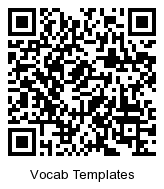 http://lakeridgesciencelamkin.weebly.com/biology-vocab-templates.htmlto obtain templates and link to websites to help with your assignment.VOCABULARY EXERCISES: due…VOCAB QUIZ: ….Cell cycle: pattern of growth, DNA replication, and cell division.Mitosis: the division of the cell nucleus and its contents.Cytokinesis: process by which the cell cytoplasm divides.Chromosome: long, continuous thread of DNA that consists of numerous genes and regulatory information.Prophase: first phase of mitosis when chromatin condenses, the nuclear envelope breaks down, the nucleolus disappears, and the centrosomes and centrioles migrate to opposite sides of the cell.Metaphase: second phase of mitosis when spindle fibers align the chromosomes along the cell equator.Anaphase: third phase of mitosis during which chromatids separate and are pulled to opposite sides of the cell.Telophase: last phase of mitosis when a complete set of identical chromosomes is positioned at each pole of the cell, the nuclear membranes start to form, the chromosomes begin to uncoil, and the spindle fibers disassemble.Growth factor: broad group of proteins that stimulate cell division.Cancer: common name for a class of disease characterized by uncontrolled cell division.Carcinogen: substance that produces or promotes the development of cancer.Asexual reproduction: process by which offspring are produced from a single parent; does not involve the joining of gametes.Somatic cells:  cells that make up all of the body tissues and organs, except gametesGamete: sex cell, egg or spermHomologous chromosomes: chromosomes that have the same length, appearance, and copies of genes, although the alleles may differ.Autosomes: chromosome that contains genes for characteristics not directly related to the sex of the organism.Sex chromosomes: chromosome that directly controls the development of sexual characteristics.Sexual reproduction: process by which two gametes fuse and offspring that are a genetic mixture of both parents are produced.Fertilization: fusion of an egg and sperm cell.Diploid: cell that has two copies of each chromosome, one from the egg and one from the sperm.Haploid: cell that has only one copy of each chromosome.Meiosis: form of nuclear division that divides a diploid cell into haploid cells; important in forming gametes for sexual reproductionMutation: change in the DNA sequence.Point mutation: mutation that involves a substitution of only one nucleotide.Frameshift mutation: mutation that involves the insertion or deletion of a nucleotide in the DNA sequence.Mutagen: agent that can induce or increase the frequency of mutation in organisms.Chromosomal mutation: mutation affecting the chromosomeRecall and Review:  Use the videos and your textbook to help you answer the following questions in your BILL.A.  Chapter 5.1 	Draw the cell cycle has four main stages – G1, S, G2, and M.  Describe occurs in the cell during each stage?Predict which stages of the cell cycle generally require about the same amount of time in all human cells?State the relationship between a cell’s surface area and its volume.Which has the larger ratio of surface are to volume, a tennis ball or a soccer ball?  Explain.B.  Chapter 5.2Describe the relationship between a molecule of DNA and a chromosome.Draw what a chromosome looks like during metaphase.  Identify the chromatids and the centromere.Briefly explain why the daughter cells resulting from mitosis are genetically identical to each other and to the original cell.Compare cytokinesis in animal versus plant cells.C.  Chapter 5.3Describe what a growth factor is and how it influences the cell cycle.Explain how cancer cells differ from normal cells.Compare benign and malignant tumors.D.  Chapter 6.1State the location of germ cells in the human body.Differentiate between an autosome and a sex chromosome.Is the cell that results from fertilization a haploid or diploid cell?  Use a drawing and Explain.A fruit fly has diploid cells with 8 chromosomes.  Explain how many chromosomes are in its haploid gametes.Does mitosis or meiosis occur more frequently in your body?  Explain your answer.E.  Chapter 6.2How do homologous chromosomes differ from sister chromatids?  Draw an example of each one.List the key differences between meiosis 1 and meiosis 2.F.  Chapter 8.7Describe three ways mutations can occur.Explain why frameshift mutations have a great effect than do point mutations.If GUA is changed to GUU, will the resulting protein be affected?  Explain.G. Sample Multiple Choice Questions  		1. The phase of mitosis that is characterized by the arrangement of all chromosomes along the equator of the cell is called:					a. telophase. b. metaphase. c. anaphase. d. prophase.2.Which is characteristics of cancer?a. rapid and uncontrolled cell growth		b. cell growth delayed at G1 Checkpointc. cell growth delayed at G2 checkpoint		d. damage to a cell’s cytoplasm3. Which process creates gametes?A. mitosis	B. Meiosis	C. Binary fission	D. crossing over4.A mutation is a DNA molecule is passed to offspring only when the mutation occurs in a:a. neuron	b. cell wall	c. nuclear membrane		d. gamete5.Which of these symbols represents the norma karyotype of a human female?a.XXY		b.XX		c.XY		d.XXXNotes:	MondayTuesday WednesdayThursdayFridayJanuary 4-No School5-Cell Cycle/Mitosis6-Cell Cycle/ Mitosis7-MitosisUnit Guide Review section A&B due8-MeiosisJanuary 11-Meisosis12-Meiosis  Chp. 5 Vocab DueUnit Guide Review section C&D due13-Mutations14-MutationsBio In News #6  Unit Guide Review section E&F15-Half DayEnd of 6 WeeksJanuary 18-   No school19-CBA & Vocab Quiz - Unit Guide DueReview20-Test: Cell cycle, Mitosis, Meiosis, Mutations21-Discuss & Correct Test22-Start Genetics ActivityPoints1. Complete a Frayer diagram for each word. Divide your diagram into the following categories: definition, Sentence, Diagram, and Example. (Diagram is a labeled picture.)1002. Create a Vocabulary Booklet. Each page must have the term at the top, the definition at the bottom, an example and an illustration in the middle with a sentence or description using the term.1003. Word Detective for all words. Use your textbook and a dictionary…Do they provide the same definitions? (Make a chart that has the word, definition from book and page #, definition from dictionary, name of dictionary and page #, and sentence using word.)1004.   Complete a Vocabulary Log with all vocab words: (word, definition, and example or illustration).505. Create a rap, song, riddle, or poem including words and meanings. (25 points extra if you perform it for the class)506.   Diagram representation of each word. Needs to be no more than 4 on a page (A diagram is a labeled picture)257. Create and complete a crossword puzzle including all words. You MUST give clues or definitions for the Across and Down Sections. You may not use the same clues or definitions as word search.508. Create and complete a word search including all words. You MUST give clues or definitions. DO NOT list the actual key word. You may not use same clues or definitions as the crossword puzzle.509. Write an essay or story including all words. Only one word per sentence. Words must be used correctly. Spelling and grammar will be considered. Essay/story must be at least 3 paragraphs long.5010. Write a sentence for each word that shows the meaning of the vocabulary. This is NOT simply writing the definition.2511. Create a detailed and logical concept or word map. Use linking words on the lines or arrows. Must show relationship between words.5012.  Create a set of flashcards.25AnimalPlantAutosomeSex Chromosome